FOR IMMEDIATE RELEASECONTACT:Kevin Chiappetta, CFA, PresidentQuantyPhi, LLC(414) 433-0176Kevin Chiappetta Moderates Intermediary Panel Discussion at Marquette Sustainability 2.0 ConferenceMILWAUKEE, WI – October 13, 2021 – On Monday, October 11, 2021, Kevin Chiappetta, CFA, President of QuantyPhi, moderated an intermediary panel discussion at the Marquette Business School Sustainability 2.0 Conference.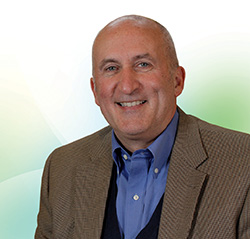 Marquette Business School held a successful event in 2019 that brought together experts on sustainable investment practices from across the country. Since that time, more companies and organizations have adopted ESG and sustainability standards, creating an emerging paradigm for responsible and ethical business practice moving into the future.Expanded in size and scope, Marquette Business School offered this Marquette Sustainability 2.0 Conference this year to bring together experts from across the country to discuss this new era of sustainability, featuring top thought leaders from academia and non-profit organizations, as well as chief sustainability executives from firms across a variety of industries.The conference included four panels of industry experts: a standards, certification, and assurance panel; an issuer panel; an asset owner and engagement panel; and an intermediary panel.“Sustainability as an investment theme has become emphasized, but misunderstood by many,” said Chiappetta. “Listening to the panelists at this event is a great way for attendees to gain better understanding around the process of sustainable investing. I truly enjoyed my role as a moderator at this event, and greatly appreciated the opportunity to explain how we help people and what it is we do at QuantyPhi.”About QuantyPhi, LLCQuantyPhi, LLC is a wholly owned credit union service organization. The CUSO specializes in credit union balance sheet optimization. QuantyPhi’s mission is to build better credit unions by building balance sheets with muscle, flexibility, and resilience. Please visit QuantyPhi.com to learn more and follow us on LinkedIn.